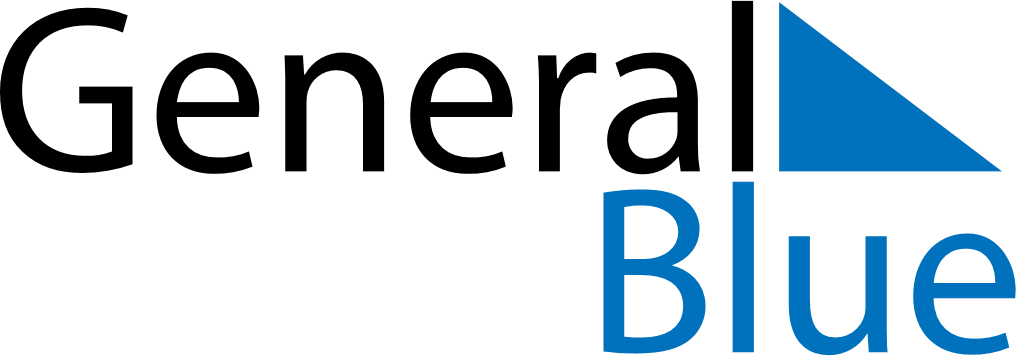 Weekly CalendarApril 5, 2021 - April 11, 2021Weekly CalendarApril 5, 2021 - April 11, 2021Weekly CalendarApril 5, 2021 - April 11, 2021Weekly CalendarApril 5, 2021 - April 11, 2021Weekly CalendarApril 5, 2021 - April 11, 2021Weekly CalendarApril 5, 2021 - April 11, 2021Weekly CalendarApril 5, 2021 - April 11, 2021MondayApr 05MondayApr 05TuesdayApr 06WednesdayApr 07ThursdayApr 08FridayApr 09SaturdayApr 10SundayApr 115 AM6 AM7 AM8 AM9 AM10 AM11 AM12 PM1 PM2 PM3 PM4 PM5 PM6 PM7 PM8 PM9 PM10 PM